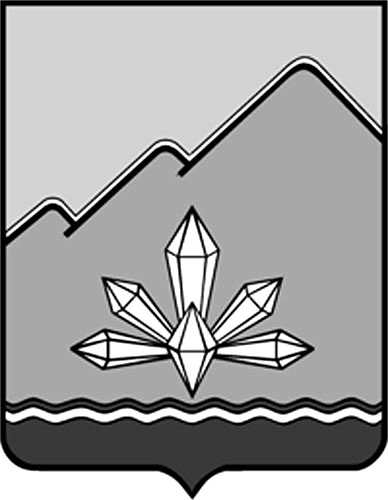 АДМИНИСТРАЦИЯДАЛЬНЕГОРСКОГО ГОРОДСКОГО ОКРУГАПРИМОРСКОГО КРАЯУПРАВЛЕНИЕ КУЛЬТУРЫ, СПОРТА И МОЛОДЕЖНОЙ ПОЛИТИКИП Р И К А З   31    декабря    .                    г. Дальнегорск                                        № 135_Об утверждении требований котдельным видам товаров, работ, услуг  (в том числепредельные цены товаров, работ, услуг), закупаемым Управлением культуры, спорта и молодежной политики администрации Дальнегорского городского округа и подведомственными ему муниципальными бюджетными учреждениямиВ соответствии со статьёй 19 Федерального закона от 05.04.2013 года № 44-ФЗ «О контрактной системе в сфере закупок товаров, работ, услуг для обеспечения государственных и муниципальных нужд»,  распоряжением администрации Дальнегорского городского округа от 08 октября 2015 г. № 283-ра «Об утверждении плана подготовки (разработки и принятия) муниципальных правовых актов о нормировании в сфере закупок», постановлением администрации Дальнегорского городского округа от 19 октября 2015г. № 576-па «Об утверждении Требований к порядку разработки и принятия правовых актов о нормировании в сфере закупок для обеспечения муниципальных нужд,постановлением администрации Дальнегорского городского округа от 30 октября 2015г. № 630-па «Об утверждении правил определения требований к отдельным видам товаров, работ, услуг( в том числе предельных цен товаров, работ, услуг), закупаемых для обеспечения муниципальных нужд»ПРИКАЗЫВАЮ:Утвердить прилагаемые требования к отдельным видам товаров, работ, услуг (в том числе предельные цены товаров, работ, услуг), закупаемым Управлением культуры, спорта и молодежной политики администрации Дальнегорского городского округа и подведомственными ему муниципальными бюджетными учреждениями (далее - Требования).       2. Установить, что действие настоящего приказа распространяется на правоотношения возникшие с 01.01.2016.3.Контроль за исполнением настоящего приказа оставляю за собой.Начальник Управления						                     О.А. Наумова